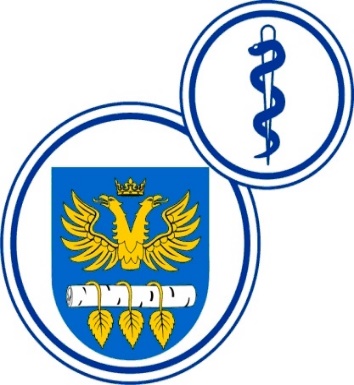 SZPITAL SPECJALISTYCZNYW BRZOZOWIEPODKARPACKI OŚRODEK ONKOLOGICZNYim. Ks. Bronisława MarkiewiczaADRES:  36-200  Brzozów, ul. Ks. J. Bielawskiego 18tel./fax. (13) 43 09 587www.szpital-brzozow.pl         e-mail: zampub@szpital-brzozow.pl_________________________________________________________________ Sz.S.P.O.O. SZPiGM 3810/66/2022                                       Brzozów, dnia: 04.11.2022 r.                                                                                                               INFORMACJA Z CZYNNOŚCI OTWARCIA OFERT	Szpital Specjalistyczny w Brzozowie Podkarpacki Ośrodek Onkologiczny Im. Ks. B. Markiewicza, występując jako zamawiający w postępowaniu  na dostawy środków spożywczych specjalnego przeznaczenia żywieniowego, Sygn.: SZSPOO.SZPiGM. 3810/66/2022,  na podstawie art. 222 ust. 5 ustawy Prawo zamówień publicznych, przekazuje następujące informacje:Firmy i adresy wykonawców, którzy złożyli oferty w terminie: Oferty w zakresie części nr 1OFERTA NR 2:		Bialmed Sp. z o.o.		ul. Kazimierzowska 46/48/35		02-546 Warszawa     	Cena oferty: 427.777,00 zł brutto   	Termin ważności produktów: 9 miesięcy     	NIP: 8490000039Oferty w zakresie części nr 2OFERTA NR 1:		Asclepios S.A.		ul. Hubska 44		50-502 Wrocław     	Cena oferty: 18.304,00 zł brutto   	Termin ważności produktów: 10 miesięcy     	NIP: 6481008230OFERTA NR 3:		Urtica Sp. z o.o.		ul. Krzemieniecka 120		54-613 Wrocław     	Cena oferty: 20.515,00 zł brutto   	Termin ważności produktów: 12 miesięcy     	NIP: 8942556799OFERTA NR 4:		PPHU SPECJAŁ Sp. z o.o.		ul. Aleja Jana Pawła II 80/5             00-175 Warszawa     	Cena oferty: 18.304,00 zł brutto   	Termin ważności produktów: 12 miesięcy     	NIP: 5170199121Oferty w zakresie części nr 3OFERTA NR 1:		Asclepios S.A.		ul. Hubska 44		50-502 Wrocław     	Cena oferty: 6.003,20 zł brutto   	Termin ważności produktów: 10 miesięcy     	NIP: 6481008230OFERTA NR 3:		Urtica Sp. z o.o.		ul. Krzemieniecka 120		54-613 Wrocław     	Cena oferty: 6.681,60 zł brutto   	Termin ważności produktów: 12 miesięcy     	NIP: 8942556799Oferty w zakresie części nr 4OFERTA NR 1:		Asclepios S.A.		ul. Hubska 44		50-502 Wrocław     	Cena oferty: 429.522,80 zł brutto   	Termin ważności produktów: 10 miesięcy     	NIP: 6481008230OFERTA NR 3:		Urtica Sp. z o.o.		ul. Krzemieniecka 120		54-613 Wrocław     	Cena oferty: 459.226,00 zł brutto   	Termin ważności produktów: 9 miesięcy     	NIP: 8942556799Oferty w zakresie części nr 5OFERTA NR 1:		Asclepios S.A.		ul. Hubska 44		50-502 Wrocław     	Cena oferty: 19.440,00 zł brutto   	Termin ważności produktów: 10 miesięcy     	NIP: 6481008230OFERTA NR 3:		Urtica Sp. z o.o.		ul. Krzemieniecka 120		54-613 Wrocław     	Cena oferty: 19.455,00 zł brutto   	Termin ważności produktów: 9 miesięcy     	NIP: 8942556799Oferty w zakresie części nr 6OFERTA NR 4:		PPHU SPECJAŁ Sp. z o.o.		ul. Aleja Jana Pawła II 80/5             00-175 Warszawa     	Cena oferty: 44.810,00 zł brutto   	Termin ważności produktów: 10 miesięcy     	NIP: 5170199121Oferty w zakresie części nr 7OFERTA NR 2:		Bialmed Sp. z o.o.		ul. Kazimierzowska 46/48/35		02-546 Warszawa     	Cena oferty: 64.347,00 zł brutto   	Termin ważności produktów: 9 miesięcy     	NIP: 8490000039OFERTA NR 4:		PPHU SPECJAŁ Sp. z o.o.		ul. Aleja Jana Pawła II 80/5             00-175 Warszawa     	Cena oferty: 39.642,00 zł brutto   	Termin ważności produktów: 10 miesięcy     	NIP: 5170199121Oferty w zakresie części nr 8OFERTA NR 4:		PPHU SPECJAŁ Sp. z o.o.		ul. Aleja Jana Pawła II 80/5             00-175 Warszawa     	Cena oferty: 4.230,00 zł brutto   	Termin ważności produktów: 10 miesięcy     	NIP: 5170199121